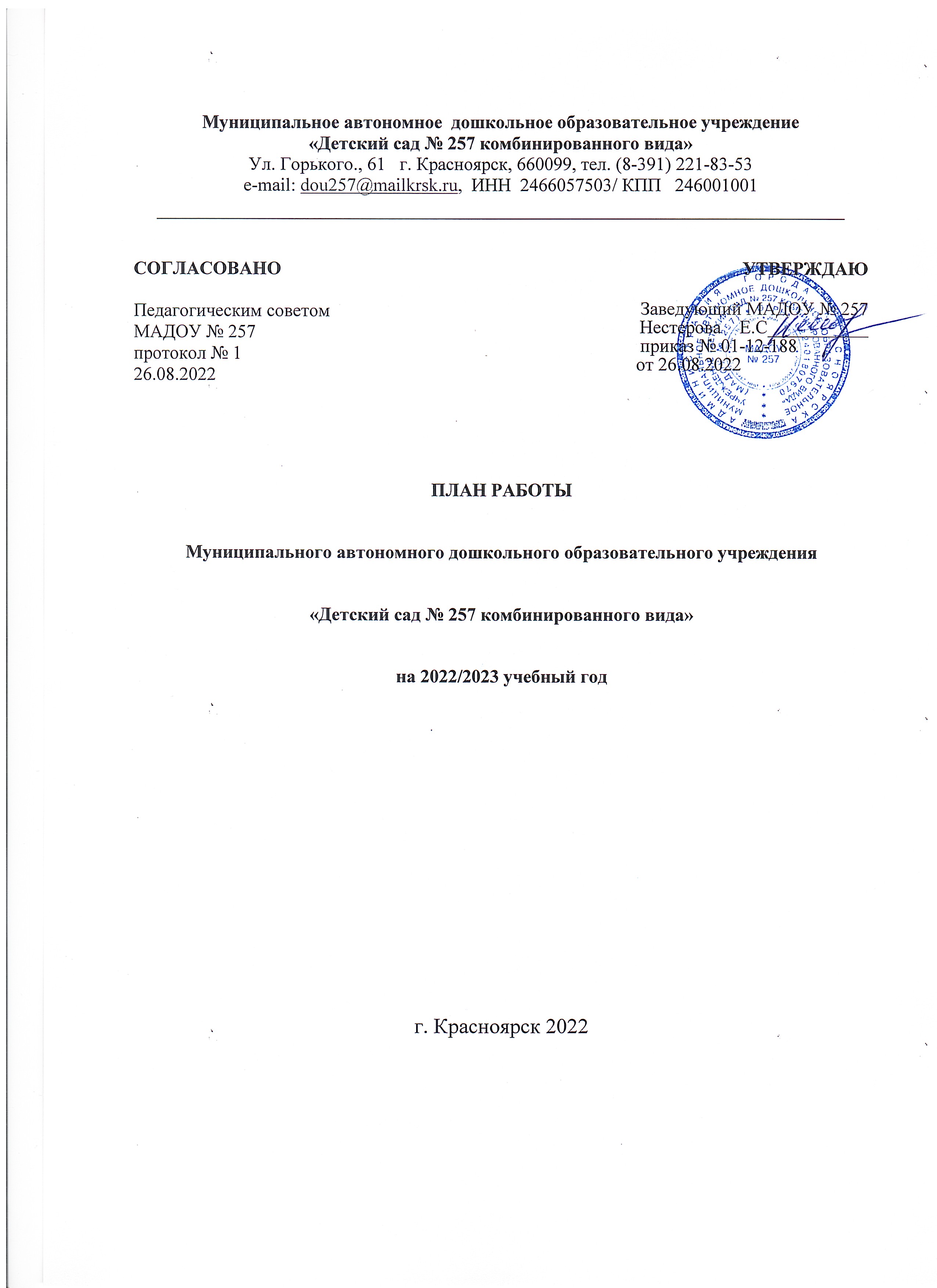 СодержаниеЦели и задачи детскогосада на 2022/2023 учебный годЦЕЛИРАБОТЫ: по итогам анализа деятельности детского сада за прошедший год, с учетом направлений программы развития и изменений законодательства, необходимо:Внедрить новые способы работы с воспитанниками до 31 декабря 2022 года.Укрепить физическое здоровье воспитанников к маю 2022 года.Обеспечить антитеррористическую защищенность детского сада на 85 процентов.ЗАДАЧИ: для достижения намеченных целей необходимо выполнить:наладить сетевое взаимодействие с социальными партнерами;создать условия для реализации воспитательно-образовательной деятельности с применением дистанционных образовательных технологий;обновить материально-техническую базу кабинетов;повысить профессиональную компетентность педагогических работников;ввести в работу с воспитанниками новые физкультурно-оздоровительные мероприятия;организовать подготовку работников в сфере антитеррористической защищенности;оснастить здание двумя видами технических систем охраны.Блок I. ВОСПИТАТЕЛЬНАЯИОБРАЗОВАТЕЛЬНАЯДЕЯТЕЛЬНОСТЬ1.1. Работа с воспитанниками1.1.1. Воспитательные мероприятия1.1.2. Праздники1.1.3. Выставки и конкурсы1.2. Работа с семьями воспитанников1.2.1. Общие мероприятия1.2.2. Родительские собранияБлок II. ОРГАНИЗАЦИОННАЯ И МЕТОДИЧЕСКАЯ ДЕЯТЕЛЬНОСТЬ2.1. Методическаяработа2.1.1. Организационная деятельность2.1.2. Консультации для педагогических работников2.1.3. Семинары для педагогических работников2.2. Педагогические советы2.2.1. Планзаседаний2.3. Контроль и оценка деятельности2.3.1. Внутри садовский контроль2.3.2. Внутренняя система оценки качества образованияБлок III. УПРАВЛЕНЧЕСКАЯ ДЕЯТЕЛЬНОСТЬ3.1. Нормотворчество3.1.1. Разработка локальных и распорядительных актов3.1.2. Обновление локальных актов3.2. Работа с кадрами3.2.1. Аттестацияпедагогическихинепедагогическихработников3.2.2. Повышение квалификации педагогических работников3.2.3. Оперативные совещания при заведующемТекущие и перспективные задачи детского сада решаются на совещаниях при заведующем. 3.3. Административно-хозяйственная деятельность и безопасность3.3.1. Антитеррористическая защищенность3.3.2. Пожарнаябезопасность3.3.3. Хозяйственная деятельность3.3.4. Мероприятия по реализации невыполненных задач 2022/2023 учебного годаПриложенияПриложение 1
к годовому плану МАДОУ № 257
на 2022/2023учебныйгодПлан мероприятий по патриотическому воспитанию воспитанников<…>Приложение 2
к годовому плану МАДОУ № 257
на 2022/2023 учебный годПлан летней оздоровительной работы с воспитанниками<…>Приложение 3
к годовому плану МАДОУ № 257
на 2022/2023 учебный годБлок I. ВОСПИТАТЕЛЬНАЯ И ОБРАЗОВАТЕЛЬНАЯ ДЕЯТЕЛЬНОСТЬ1.1. Работа с воспитанниками1.2. Работа с семьями воспитанников2–33–5Блок II. ОРГАНИЗАЦИОННАЯИМЕТОДИЧЕСКАЯДЕЯТЕЛЬНОСТЬ2.1. Методическая работа2.2. Педагогические советы2.3. Контроль и оценка деятельности5–667–8Блок III. УПРАВЛЕНЧЕСКАЯДЕЯТЕЛЬНОСТЬ3.1. Нормотворчество3.2. Работа с кадрами3.3. Административно-хозяйственная деятельность и безопасность899–11ПриложенияПриложение 1. План мероприятий по патриотическому воспитаниюПриложение 2. План летней оздоровительной работы с воспитанникамиПриложение 3. График оперативных совещаний при заведующемПриложение 4. <…>12–1616–2424–2829–...
НаименованиедокументаСрокОтветственныйКалендарь образовательных событий 2022/2023, направленный письмом МинпросвещенияВ течение годаВоспитатели, музыкальный руководительПлан патриотического воспитания (приложение 1 к плану)В течение годаВоспитателиПлан летней оздоровительной работы (приложение 2 к плану)В течение годаВоспитатели<…>НаименованиеСрокОтветственныйДень Государственного флага Р.ФАвгуст Воспитатели, музыкальный руководительДень знанийСентябрьВоспитатели, музыкальный руководительДень осениСентябрьВоспитатели, музыкальный руководительДень дошкольного работникаСентябрьВоспитатели, музыкальный руководительДень здоровьяОктябрьВоспитатели, инструктор по физической культуреДень народного единстваНоябрь ВоспитателиДень отцаНоябрь Воспитатели, инструктор по физической культуреДень матери РоссииНоябрьВоспитатели, музыкальный руководительНовый год ДекабрьВоспитатели, музыкальный руководительРождествоЯнварьВоспитатели, музыкальный руководительКолядкиЯнварьВоспитатели, музыкальный руководительДень защитника ОтечестваФевральВоспитатели, музыкальный руководитель, инструктор по физической культуреМеждународный женский деньМартВоспитатели, музыкальный руководительМеждународный день театраМартВоспитателиДень смехаАпрельВоспитатели, музыкальный руководитель, инструктор по физической культуреВсемирный день здоровьяАпрельВоспитатели, инструктор по физической культуреВсемирный день авиации и космонавтикиАпрельВоспитателиМеждународный день ЗемлиАпрельВоспитателиДень ПобедыМайВоспитатели, музыкальный руководитель, инструктор по физической культуреМеждународный день семьиМай ВоспитателиВыпускнойМайВоспитатели старшей и подготовительной группы, музыкальный руководительНаименованиеСрокОтветственныйОбщесадовскиеОбщесадовскиеОбщесадовскиеКонкурс чтецов, посвященный Дню материНоябрьСтарший воспитатель, воспитателиВыставка рисунков Защитники родины»ФевральСтарший воспитатель, воспитателиКонкурс поделок «День космонавтики»АпрельСтарший воспитатель, воспитателиБессмертный полк «Мы помним, мы гордимся»МайСтарший воспитатель, воспитателиМуниципальныеМуниципальныеМуниципальныеОткрытый фестиваль двигательно-игровой деятельности среди воспитанников:«ГТО: подтянись к движению»«Дошкольная лига чемпионов» (с элементами футбола)Турнир «Русские шашки» СентябрьОктябрьДекабрьСтарший воспитатель, инструктор по физической культуреКонкурс фотографий «Город, в котором я живу»ОктябрьСтарший воспитатель, воспитателиКонкурс «Эколята»ОктябрьСтарший воспитатель, воспитателиКонкурс «Лучший педагогический проект»Ноябрь Старший воспитатель, воспитателиВсероссмийский конкурс «Воспитатели России»Старший воспитатель, воспитателиФедеральный проект «Безопасность дорожного движения»НоябрьСтарший воспитатель, воспитателиФестиваль-конкурс «Битва хоров»НоябрьСтарший воспитатель, воспитателиКонкурс «Новогодние фантазии»ДекабрьСтарший воспитатель, воспитателиКонкурс «Звезда Арктики»ЯнварьСтарший воспитатель, воспитателиКонкурс проектных идей молодых педагогов «Марафон проектных идей»ЯнварьСтарший воспитатель, воспитателиКонкурс-выставка «Подснежник»ЯнварьСтарший воспитатель, воспитателиНародные гулянья «Широкая масленица»Март Старший воспитатель, воспитателиОткрытый фестиваль двигательно-игровой деятельности среди воспитанников «Керлинг»МартСтарший воспитатель, инструктор по физической культуреИнтеллектуально-творчекие состязания «Культурный полиатлон»МайСтарший воспитатель, инструктор по физической культуреМероприятиеСрокОтветственныйОформление и обновление информационных уголков и стендов для родителейВ течение годаВоспитателиСоставление и реализация плана индивидуальной работы с неблагополучными семьями–психолого-педагогическая поддержка детей и родителейПо необходимостиСтарший воспитатель, педагог-психологАнкетирование по текущим вопросамВ течение годаСтарший воспитатель, воспитателиКонсультирование по текущим вопросамВ течение годаЗаведующий, старшийвоспитатель, воспитателиДни открытых дверейАпрель, июньСтарший воспитательПодготовка и вручение раздаточного материалаВ течение годаСтарший воспитатель, воспитатели<…>СрокиТематикаОтветственныеI. ОбщиеродительскиесобранияI. ОбщиеродительскиесобранияI. ОбщиеродительскиесобранияСентябрьОсновные направления воспитательно-образовательной деятельности и работы детского сада в 2022/2023 учебном годуЗаведующий, старший воспитательДекабрьРезультаты воспитательно-образовательной деятельности п оитогам учебного полугодияЗаведующий,старший воспитательЯнварьВнедрение дистанционных технологий в процесс воспитания и обученияЗаведующий, старший воспитательМайИтоги работы детского сада в 2022/2023 учебном году, организация работы в летний оздоровительный периодЗаведующий, старший воспитательII. ГрупповыеродительскиесобранияII. ГрупповыеродительскиесобранияII. ГрупповыеродительскиесобранияСентябрьМладшая группа: «Адаптационный период детей в детском саду»Воспитатели младшей группы, педагог-психологСентябрьСредняягруппа: «Особенности развития познавательных интересов и эмоций ребенка 4–5 лет»Воспитатели средней группы, педагог-психологСентябрьСтаршая и подготовительная группы: «Возрастные особенности детей старшего дошкольного возраста»Воспитатели старшей группыОктябрьМладшая, средняя, старшая и подготовительная группы: «Типичные случаи детского травматизма, меры его предупреждения»Воспитатели группНоябрьМладшая группа: «Сохранение и укрепление здоровья младших дошкольников»Воспитатели младшей группыНоябрьСредняягруппа: «Особенности и проблемы речевого развития у детей среднего дошкольного возраста»Воспитатели средней группыНоябрьСтаршая и подготовительная группы: «Подготовка дошкольников 6–7 лет к овладению грамотой»Воспитатели старшей группы, учитель-логопедДекабрьМладшая, средняя, старшая и подготовительная группы: «Организация и проведение новогодних утренников»Воспитатели группФевральМладшая группа: «Социализация детей младшего дошкольного возраста. Самостоятельность и самообслуживание»Воспитатели младшей группыФевральСредняя группа: «Причины детской агрессивности и способы ее коррекции»Воспитатели среднейгруппы, педагог-психологФевральСтаршая и подготовительная группы: «Подготовка к выпускному»Заведующий, воспитатель старшей группыАпрельМладшая, средняя, старшая и подготовительная группы: «Обучение дошкольников основам безопасности жизнедеятельности»ВоспитателигруппИюньМладшая и средняя группы: «Чтотакоемелкаямоторикаипочемутакважноееразвивать»Воспитатель младшей и средней группИюньСтаршая и подготовительная группы: «Подготовка детей к обучению в школе»Заведующий, старший воспитатель, педагог-психологIII. СобраниядляродителейбудущихвоспитанниковдетскогосадаIII. СобраниядляродителейбудущихвоспитанниковдетскогосадаIII. СобраниядляродителейбудущихвоспитанниковдетскогосадаМайОрганизационное родительское собрание для родителей, дети которых зачислены на обучение в 2022/2023 учебномгодуЗаведующийМероприятиеСрокОтветственныйПодписка на журналыСентябрь, майСтарший воспитательИндивидуальная работа с воспитателями по запросамВ течение годаСтарший воспитательПополнение методического кабинета методическими и практическими материаламиВ течение годаСтарший воспитательРазработка положений и сценариев мероприятий для детейВ течение годаСтарший воспитательКорректировка ООП ДО с учетом требований законодательстваВ течение годаСтарший воспитатель, воспитатели, учителяСоставление диагностических картВтечениегодаСтарший воспитатель, воспитателиОбеспечение реализации ООП ДО с использованием сетевой формы:анализировать организацию работы по сетевому взаимодействию;вносить правки в ООП ДО в соответствии с изменениями законодательства;поиск новых сетевых партнеров из бюджетной сферы и заключение с ними договоров о сотрудничестве по форме, утвержденной приказом Минпросвещения, МинобрнаукиВ течение годаКорректировка ООП ДО и подготовка цифровыхматериаловдляреализациидеятельностисиспользованиемдистанционныхобразовательныхтехнологийНоябрьВоспитатели, учителя<…>ТемаСрокОтветственныйОбзор новых публикаций и периодики по вопросам дошкольного образованияЕжемесячноСтарший воспитательТребования к развивающей предметно-пространственной средеСентябрьСтарший воспитательФормы и методы организации сюжетно-ролевой игрыОктябрьСтарший воспитательРазвитие мелкой моторики у детей младшего возрастаОктябрьСтарший воспитательПрофилактика простудных заболеваний у детей в осенний и зимний периодНоябрьМедработникРазвитие речи у детей младшего возраста, посредством составления «Паутинки» для игры, и по средствам театральной деятельностиЯнварь Старший воспитательПрофессиональное выгораниеФевральПедагог-психологРодительская общественность, как участник воспитательно-образовательного процесса дошкольниковМартСтарший воспитательОрганизация профилактической, оздоровительной и образовательной деятельности с детьми летомМайСтарший воспитательКонсультации педагогов по программе «ПРОДЕТЕЙ» (по индивидуальному плану)Ежемесячно Старший воспитательТемаСрокОтветственныйСоздание условий для поддержки инициативы и самостоятельности детейСентябрьСтарший воспитательИндивидуализация развивающей предметно-пространственной среды в дошкольной организации как эффективное условие полноценного развития личности ребенкаДекабрьСтарший воспитательВзаимодействия работы с родителями воспитанниковМартИнструктор по физической культуреМини-семинары «Педагоги педагогам»ЕжемесячноСтарший воспитатель, воспитателиТемаСрокОтветственныеУстановочный педсовет «Планирование деятельности детского сада в новом учебном годуСентябрьЗаведующий, старший воспитательТематический педсовет «Патриотическое воспитание детей дошкольного возраста»НоябрьЗаведующий, медработникТематический педсовет «Анализ эффективности работы детского сада по реализации годовых задач в 2022/2023 учебном году »МайЗаведующий, старший воспитатель<…>ОбъектконтроляВид контроляФормы и методы контроляСрокОтветственныеСостояние учебно-материальной базы, финансово-хозяйственная деятельностьФронтальныйПосещение групп и учебных помещенийСентябрь и декабрь, март, июнь и августЗаведующий, старший воспитатель, заместитель по АХЧАдаптация воспитанников в детском садуОперативныйНаблюдениеСентябрьСтарший воспитательАнализ документации педагогов в соответствии с ФГОС ДООперативныйАнализ документацииЕжемесячноСтарший воспитательСанитарное состояние помещений группыОперативныйНаблюдениеЕжемесячноМедсестра, старший воспитательСоблюдение требований к прогулкеОперативныйНаблюдениеЕжемесячноСтарший воспитательОрганизация питания. Выполнение натуральных норм питания. Заболеваемость. ПосещаемостьОперативныйПосещение кухниЕжемесячноМедработникПланирование воспитательно-образовательной работы с  детьмиОперативныйАнализ документацииЕжемесячноСтарший воспитательЭффективность деятельности коллектива детского сада по формированию привычки к здоровому образу жизни у детей дошкольного возрастаТематическийОткрытый просмотрДекабрьЗаведующий, старший воспитательСостояние документации педагогов, воспитателей группПроведение родительских собранийОперативныйАнализ документации, наблюдениеОктябрь, февральСтарший воспитательСоблюдение режима дня воспитанниковОперативныйАнализ документации, посещение групп, наблюдениеЕжемесячноМедсестра, старший воспитательОрганизация предметно-развивающей среды ОперативныйПосещение групп, наблюдениеФевральСтарший воспитательОрганизация ОД по познавательному развитию в подготовительных группахСравнительныйПосещение групп, наблюдениеМартСтарший воспитательУровень подготовки детей к школе. Анализ образовательной деятельности за учебный годИтоговыйАнализ документацииМайЗаведующий, старший воспитательПроведение оздоровительных мероприятий в режиме дняОперативныйНаблюдение, анализ документацииИюнь–августСтарший воспитатель, медработник<…>НаправлениеСрокОтветственныйАнализ качества организации предметно-развивающейсредыАвгустСтарший воспитательМониторинг качества воспитательной работы в группах с учетом требований ФГОС дошкольного образованияЕжемесячноСтарший воспитательОценка динамики показателей здоровья воспитанников (общего показателя здоровья; показателей заболеваемости органов зрения и опорно-двигательного аппарата; травматизма)Раз в кварталМедработникАнализ информационно-технического обеспечения воспитательного и образовательного процессаНоябрь, февраль, майЗаведующий, старший воспитательМониторинг выполнения муниципального заданияСентябрь, декабрь, майЗаведующийАнализ своевременног оразмещения информации на сайте детского садаВ течение годаЗаведующий, старший воспитатель<…>НаименованиедокументаОснованиеразработкиСрокОтветственныйПоложение о реализации воспитательно-образовательной деятельности с применением дистанционных технологийФедеральныйзаконот 29.12.2012 № 273-ФЗиприказМинобрнаукиот 23.08.2017 № 816ОктябрьСтарший воспитательПриказ об ответственных за дистанционные технологии и их обязанностяхФедеральный законот 29.12.2012 № 273-ФЗиприказМинобрнаукиот 23.08.2017 № 816ОктябрьСтарший воспитательСоставление инструкций по охране трудаТрудовой кодексНоябрь-декабрьСпециалист по охране труда<…>НаименованиедокументаОснованиеразработкиСрокОтветственный<…>Ф. И. О. работникаДолжностьДата аттестацииДата предыдущей аттестации1. Аттестация педагогических работников1. Аттестация педагогических работников1. Аттестация педагогических работников1. Аттестация педагогических работниковКурбацкая Л.А.Воспитательапрель22.05.2017Смирнова Татьяна АндреевнаВоспитательмартНе аттестованаШейко Олеся ВикторовнаУчитель-логопедапрель25.05.20182. Аттестациянепедагогическихработников2. Аттестациянепедагогическихработников2. Аттестациянепедагогическихработников2. Аттестациянепедагогическихработников<…>Ф. И. О. работникаДолжностьДата прохожденияНаименование курсаКоличество часовЦарикова Л.М.Учитель-логопед3 кварталПсихолого-педагогическое сопровождение дошкольников с ОВЗ в инклюзивном образовательном процессе72<…>Направление Срок Ответственный- обсуждение материалов августовской конференции педагогов;- основные направления работы ДОУ- организация работы ДОУСентябрь Заведующий, зам.по УВР, старший воспитатель - о состоянии трудовой дисциплины, соблюдении правил внутреннего трудового распорядка работниками ДОУ;- соблюдение требований охраны труда, ТБ и ПБ в ДОУ;- профилактика травматизма (соблюдение инструкции по охране жизни и здоровья детей);- о состоянии педагогической документации, работы по самообразованию педагогов;- соблюдение требований СанПин в образовательном процессе;- утверждение плана работы на ноябрь.ОктябрьЗаведующий, зам.по УВР, зам.по АХЧ, специалист по охране труда, старший воспитатель- организация работы по сохранению и укреплению здоровья воспитанников;- обеспечение качественного детского питания в ДОУ;- проведение мероприятий по профилактике гриппа и ОРВИ;- утверждение плана работы на декабрь.НоябрьЗаведующий, зам.по УВР, зам.по АХЧ, специалист по охране труда, старший воспитатель, медицинская сестра- о ходе подготовки к новогодним праздникам (воспитательская работа, обеспечение безопасности, работа с родительскими комитетами групп);- утверждение графика утренников;- рассмотрение и согласование графика отпусков работников на 2023 г.;- о работе ДОУ в праздничные дни;- утверждение плана работы на январь.ДекабрьЗаведующий, зам.по УВР, зам.по АХЧ, специалист по охране труда, старший воспитатель- анализ воспитательно-образовательной работы за первое полугодие;- анализ заболеваемости детей за 2022 год, анализ посещаемости;- анализ заболеваемости сотрудников ДОУ за 2022 г.;- утверждение плана на февраль.ЯнварьЗаведующий, зам.по УВР, зам.по АХЧ, специалист по охране труда, старший воспитатель, медицинская сестра- соблюдение правил внутреннего трудового распорядка работниками ДОУ;- о выполнении требований СанПин в образовательном процессе ДОУ. Организация прогулок;- утверждение плана на март.ФевральЗаведующий, зам.по УВР, зам.по АХЧ, специалист по охране труда, старший воспитатель, медицинская сестра- реализация планов взаимодействия с социумом;- об организации детского питания в ДОУ;- утверждение плана на апрель.МартЗаведующий, зам.по УВР, зам.по АХЧ, специалист по охране труда, старший воспитатель- анализ заболеваемости детей за 1 квартал;- о готовности выпускных к школе групп к школьному обучению;- утверждение плана на май.Апрель Заведующий, зам.по УВР, зам.по АХЧ, специалист по охране труда, старший воспитатель, медицинская сестра- о ходе подготовки к летнему оздоровительному периоду;- о готовности к проведению текущего ремонта групповых помещений;- о ходе подготовки выпускных утренников;- организация и проведение родительских собраний в группах;- взаимодействие с родителями по подготовке помещений ДОУ к новому учебному году;- расстановка кадров и комплектование групп на время летних отпусков;- о переводе ДОУ на летний режим работы;- организация работ по благоустройству ДОУ;- утверждение плана на летний период (июнь – август).МайЗаведующий, зам.по УВР, зам.по АХЧ, специалист по охране труда, старший воспитательМероприятиеСрокОтветственныйОтветственныйМинимизировать возможные последствия терактовМинимизировать возможные последствия терактовМинимизировать возможные последствия терактовМинимизировать возможные последствия терактовРазработать порядок эвакуации в случае получения информации об угрозе совершения или о совершении терактаоктябрьоктябрьЗаведующий, Специалист по ОТПроводить инструктажи и практические занятия с работникамиПо графикуПо графику, Специалист по ОТ, Специалист по ОТ<…>МероприятиеСрокОтветственныйПровести противопожарные инструктажи с работникамиСентябрь и понеобходимостиОтветственный за пожарную безопасностьОрганизовать и провести тренировки п оэвакуацииОктябрь, апрельОтветственный за пожарную безопасностьПровести ревизию наличия документов попожарной безопасности. По необходимости привести  в соответствие с действующим законодательствомОктябрьЗаведующий и ответственный за пожарную безопасностьОрганизовать и провести проверку всех противопожарных водоисточников (водоемов, гидрантов), подходов  и подъездов к ним на подведомственных территориях. При необходимости принять безотлагательные меры по устранению выявленных неисправностейОктябрь и декабрьЗаместитель по АХЧ и ответственный за пожарную безопасностьПроверка наличия огнетушителейЕжемесячнопо 18-м числамОтветственный за пожарную безопасностьПровести ревизию пожарного инвентаряНоябрьЗаместитель по АХЧ и ответственный за  Проконтролировать работы по техническому обслуживанию систем противопожарной защитыПо графику техобслуживанияОтветственный за пожарную безопасностьПроверка чердаков и подвалов на наличие посторонних предметов, строительного и иного мусораЕженедельно по пятницамЗаместитель по АХЧПроверка наличия и состояния на этажах планов эвакуации, указателейместанахожденияогнетушителейиуказателейнаправлениядвижениякэвакуационнымвыходамЕжемесячно по 25-м числамОтветственный за пожарную безопасностьОформить уголки пожарной безопасности в группахДо 31 октябряОтветственный за пожарную безопасность и зав. кабинетами<...>МероприятиеСрокОтветственныйСубботникиЕженедельно воктябре и апрелеЗаместитель по АХЧИнвентаризацияДекабрь и майБухгалтерАнализ выполнения и корректировка ПФХДЕжемесячноЗаведующий, бухгалтерПодготовка ресурсного обеспечения для реализации воспитательно-образовательной деятельности с использованием дистанционных технологий:составить перечень баз данных для реализации деятельности;закупить дополнительные компьютеры и программное обеспечение;оснастить рабочие места педработников оборудованием идоступом в интернетДо февраля 2022Заведующий, заместитель по АХЧПроведение самообследования и опубликование отчетаС февраля по 20 апреляЗаведующийПодготовка детского сада к приемке к новому учебному годуМай-июньЗаведующий, заместитель по АХЧ, старшийвоспитательРемонт помещений, зданияИюньЗаведующий, рабочий по комплексному обслуживанию зданияПодготовка публичного докладаИюнь- июльЗаведующийПодготовка плана работы детского сада на 2022/2023Июнь–августРаботникидетскогосадаРеализация мероприятий программы производственного контроляВ течение годаЗаместитель по АХЧ<…>МероприятиеМероприятиеСрокСрокОтветственный1. Методическаяработа1. Методическаяработа1. Методическаяработа1. Методическаяработа1. МетодическаяработаОрганизовать мероприятия по Году Памяти и славыНоябрь и декабрьНоябрь и декабрьНоябрь и декабрьВоспитатели групп, старший воспитательПроконсультироватьвоспитателейнатему«Народноехудожественноетворчествокаксредствовоспитанияпатриотизма»СентябрьСентябрьСентябрьСтарший воспитатель<…>2. Взаимодействие с социальными институтами2. Взаимодействие с социальными институтами2. Взаимодействие с социальными институтами2. Взаимодействие с социальными институтами2. Взаимодействие с социальными институтамиОрганизовать и провести диагностику воспитанниковОктябрь 2020Октябрь 2020Октябрь 2020Старший воспитатель<…>3. Административно-хозяйственная деятельность3. Административно-хозяйственная деятельность3. Административно-хозяйственная деятельность3. Административно-хозяйственная деятельность3. Административно-хозяйственная деятельностьПриобрести оборудование для музыкального зала, дидактический материал, художественную литературуОктябрьОктябрьЗаместитель по АХЧЗаместитель по АХЧ<…>